Автономная некоммерческая организация профессиональная образовательная организация 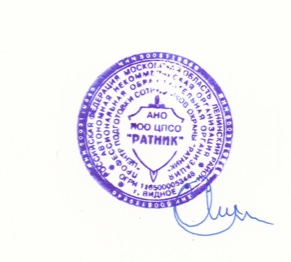 «Центр подготовки сотрудников охраны «Ратник»Положение о порядке посещения обучающимися по их выбору мероприятий, не предусмотренных учебным планом1. Общие положения1.1. Настоящий порядок устанавливает правила посещения обучающимися по своему выбору мероприятий, проводимых в Автономной некоммерческой организации профессиональной образовательной организации «Центр подготовки сотрудников охраны «Ратник»  (далее – Центр) и не предусмотренных учебным планом (экскурсии, киноклуб, открытые лекции, конференции).1.2. В соответствии с пунктом 4 статьи 34 Федерального закона от 29.12.2012 № 273-ФЗ «Об образовании в Российской Федерации» обучающиеся имеют право на посещение мероприятий, которые проводятся в Центре и не предусмотренные учебным планом, в порядке, установленном локальными нормативными актами.1.3. Данное Положение призвано урегулировать возникшие вопросы, связанные с проведением внеурочных мероприятий, не предусмотренных учебным планом, включая их планирование, подготовку, проведение, оценку результатов.2. Планирование внеурочных мероприятий2.1.  К числу мероприятий, не предусмотренных учебным планом (далее – мероприятия), относятся: тематические вечера, праздники, конкурсы, посещение музеев, выставок, языкового клуба, участие в конференциях, симпозиумах и т.п.2.2. Формы проведения этих мероприятий определяет директор Центра или иные лица, ответственные за их проведение соответствующим приказом.2.3. Обучающиеся имеют право по своему выбору на безвозмездной основе посещать все мероприятия, проводимые в Центре. 2.4. Привлечение обучающихся без их согласия  к труду,  не предусмотренному образовательной программой, запрещается.2.5.  Программа мероприятия, время его начала и окончания, а также особые требования к проведению мероприятия должны быть заранее доводятся  до сведения обучающихся, посетителей мероприятия.2.6. При включении в план внеурочных мероприятий конкретного мероприятия, а также после его проведения, анализируя и оценивая это мероприятие, необходимо исходить из следующих показателей:целесообразность, определяемая:а) местом в системе воспитательной работы;б) соответствием поставленных задач конкретным особенностям.отношение обучающихся, определяемое:а) степенью их участия в подготовке и проведении мероприятия;б) их активностью;в) самостоятельностью.качество организации мероприятия, определяемое:а) нравственным и организационным уровнем;б) формами и методами проведения мероприятия;в) ролью кураторов.3. Правила проведения мероприятий3.1. В течение учебного года планы мероприятий могут корректироваться в зависимости от сложившейся обстановки. Проведение мероприятий, не включенных в план работы, предусматривает уведомление всех заинтересованных лиц о проведении мероприятия. 3.2. При проведении мероприятия, лицо ответственное за его проведение не должно оставлять обучающихся без внимания и обязано нести ответственность за подготовку мероприятия, жизнь и здоровье обучающихся во время мероприятия, дисциплину и порядок.3.3. Программа мероприятия, время его начала и окончания, а также особые требования к проведению мероприятия должны быть заранее доведены до сведения обучающихся.4. Права, обязанности и ответственность посетителей мероприятий4.1. Все посетители мероприятия имеют право на уважение своей чести и достоинства.Ответственные лица имеют право удалять с мероприятия гостей и зрителей, нарушающих настоящие Положение.Все посетители обязаны:соблюдать настоящее Положение и регламент проведения мероприятия;бережно относиться к помещениям, имуществу и оборудованию Центра, в котором проводится мероприятие;уважать честь и достоинство других посетителей мероприятия.4.2. Участники, зрители и гости обязаны:поддерживать чистоту и порядок на мероприятиях;выполнять требования ответственных лиц;незамедлительно сообщать ответственным лицам о случаях обнаружения подозрительных предметов, вещей, о случаях возникновения задымления или пожара;при получении информации об эвакуации действовать согласно указаниям ответственных лиц, соблюдая спокойствие и не создавая паники.4.3. Ответственные лица обязаны:лично присутствовать на мероприятии;обеспечивать доступ посетителей на мероприятие;осуществлять контроль соблюдения участниками, зрителями и гостями настоящего Положения;обеспечивать эвакуацию посетителей в случае угрозы и возникновения чрезвычайных ситуаций.4.4. Посетителям мероприятий запрещается:присутствовать на мероприятии в пляжной, спортивной, специализированной, рваной или грязной одежде и обуви;приносить с собой и (или) употреблять алкогольные напитки, наркотические и токсические средства;вносить большие портфели и сумки в помещение, в котором проводится мероприятие;забираться на ограждения, парапеты, осветительные устройства, несущие конструкции, повреждать оборудование и элементы оформления мероприятия;совершать поступки, унижающие или оскорбляющие человеческое достоинство других посетителей, работников лицея, службы охраны;наносить любые надписи в здании, в котором проводится мероприятие, а также на прилегающих к зданию тротуарных и автомобильных дорожках и на внешних стенах здания;осуществлять агитационную или иную деятельность, адресованную неограниченному кругу лиц, выставлять напоказ знаки или иную символику, направленную на разжигание расовой, религиозной, национальной розни.4.5. Обучающиеся имеют право на уважение человеческого достоинства, защиту от всех форм физического и психического насилия, оскорбления личности, охрану жизни и здоровья во время проведения мероприятий.5. Права и обязанности Организаторов мероприятия5.1. Организаторы могут устанавливать возрастные ограничения на посещение мероприятия.5.2. Организаторы могут устанавливать посещение отдельных мероприятий по пригласительным билетам.5.3. Организаторы могут устанавливать право на ведение обучающимися во время мероприятий фото и видеосъемки с согласия участников мероприятия.5.4. Организаторы могут устанавливать запрет на пользование мобильной связью во время мероприятия.«УТВЕРЖДАЮ»Директор___________ /Агафонов Е.Е./   «17» декабря 2018 г.